O B E C  S L A V E C______________________________________________________________Všeobecne  záväzné   nariadenie  č. 03/2020o názvoch ulíc a iných verejných priestranstiev Návrh VZN:    -     vyvesený na úradnej tabuli obce  dňa :   04.08.2020                        -     zverejnený na webovom sídle obce  dňa :   04.08.2020 .Lehota na predloženie pripomienok k návrhu VZN do(včítane): 19.08.2020.Na VZN sa uznieslo Obecné zastupiteľstvo  v Slavci dňa 16.12.2020   pod č. uznesenia : 105/2020 VZN  vyvesené na úradnej tabuli obce  dňa : 17.12.2020 VZN zvesené z úradnej tabule obce  dňa : 1.1.2021 VZN zverejnené na webovom sídle obce dňa : 17.12.2020.VZN nadobúda účinnosť dňom 01.01.2021 úradná pečiatka s erbom obce       Gejza Ambrúš     starosta obce Všeobecne záväzné nariadenie
obce Slavec č. 3/2020
o názvoch ulíc a iných verejných priestranstievObecné zastupiteľstvo obce Slavec  podľa § 6 ods. 1 a v súlade s § 2b § 4 ods. 5 písm. a) bod 1 zákona SNR č. 369/1990 Zb. o obecnom zriadení v znení neskorších predpisov sa uznieslo na tomto Všeobecne záväznom nariadení obce Slavec o označovaní ulíc a iných verejných priestranstiev v obci Slavec a v miestnej časti obce Vidová (ďalej len „VZN“).§ 1Úvodné ustanoveniaObec Slavec (ďalej len „obec“) týmto všeobecne záväzným nariadením určuje kompletný zoznam ulíc a iných verejných priestranstiev a ich názov v katastrálnom území obce Slavec a v katastrálnom území Vidová. § 2Určenie názvov ulíc a iných verejných priestranstievNázvy ulíc v obci Slavec :	Hlavná  ulica 	Nová ulica	Okružná ulica 	1.2.Názvy ulíc v obci Slavec miestna časť Vidová  :	Tichá ulica 	Kostolná ulica	 Názvy iných verejných priestranstiev v obci Slavec : 0Názvy iných verejných priestranstiev v obci Slavec miestna časť Vidová : 0 (3) Názvy uvedené v ods. 1 a 2 je potrebné rešpektovať a používať tak, ako boli určené pre príslušnú ulicu a ostatné verejné priestranstvá.(4) Neoddeliteľnou súčasťou tohto VZN je mapa s vyznačením ulíc a iných verejných priestranstiev (Príloha č. 1), ktorých názvy sa týmto VZN určujú. § 3Záverečné ustanovenie(1) Na tomto všeobecnom záväznom nariadení sa Obecné zastupiteľstvo obce Slavec uznieslo dňa 16.12.2020 uznesením č. .105/2020(2) Neoddeliteľnou účasťou tohto VZN je Príloha č. 1a 2  – mapy s vyznačením ulíc a iných verejných priestranstiev.(3) Toto všeobecne záväzné nariadenie nadobúda účinnosť 15. dňom po zverejnení na úradnej tabuli.Príloha č. 1.1  Mapa ulíc v obci Slavec 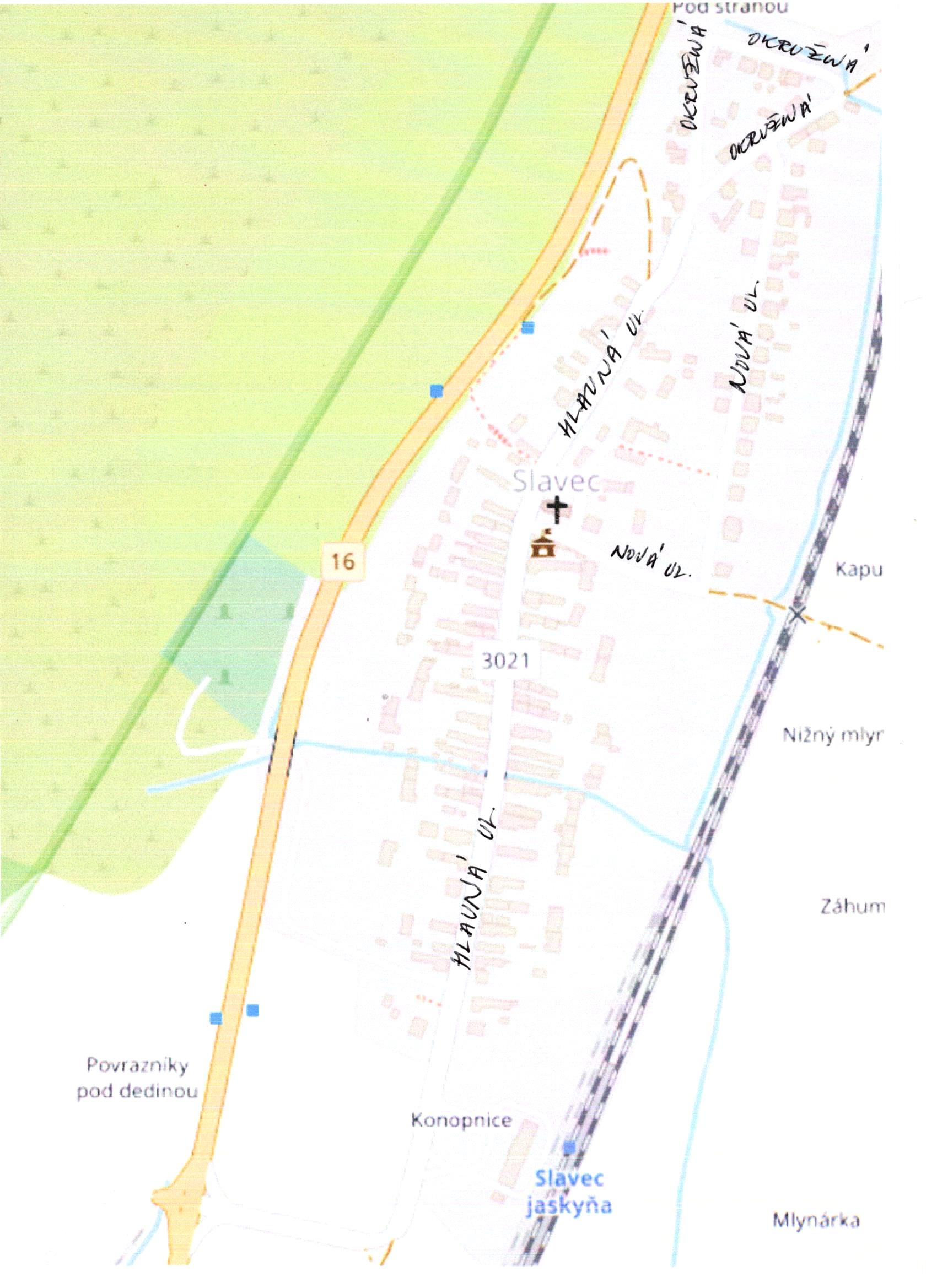 Príloha č. 1.2. Mapa ulíc v obci Slavec miestna časť Vidová 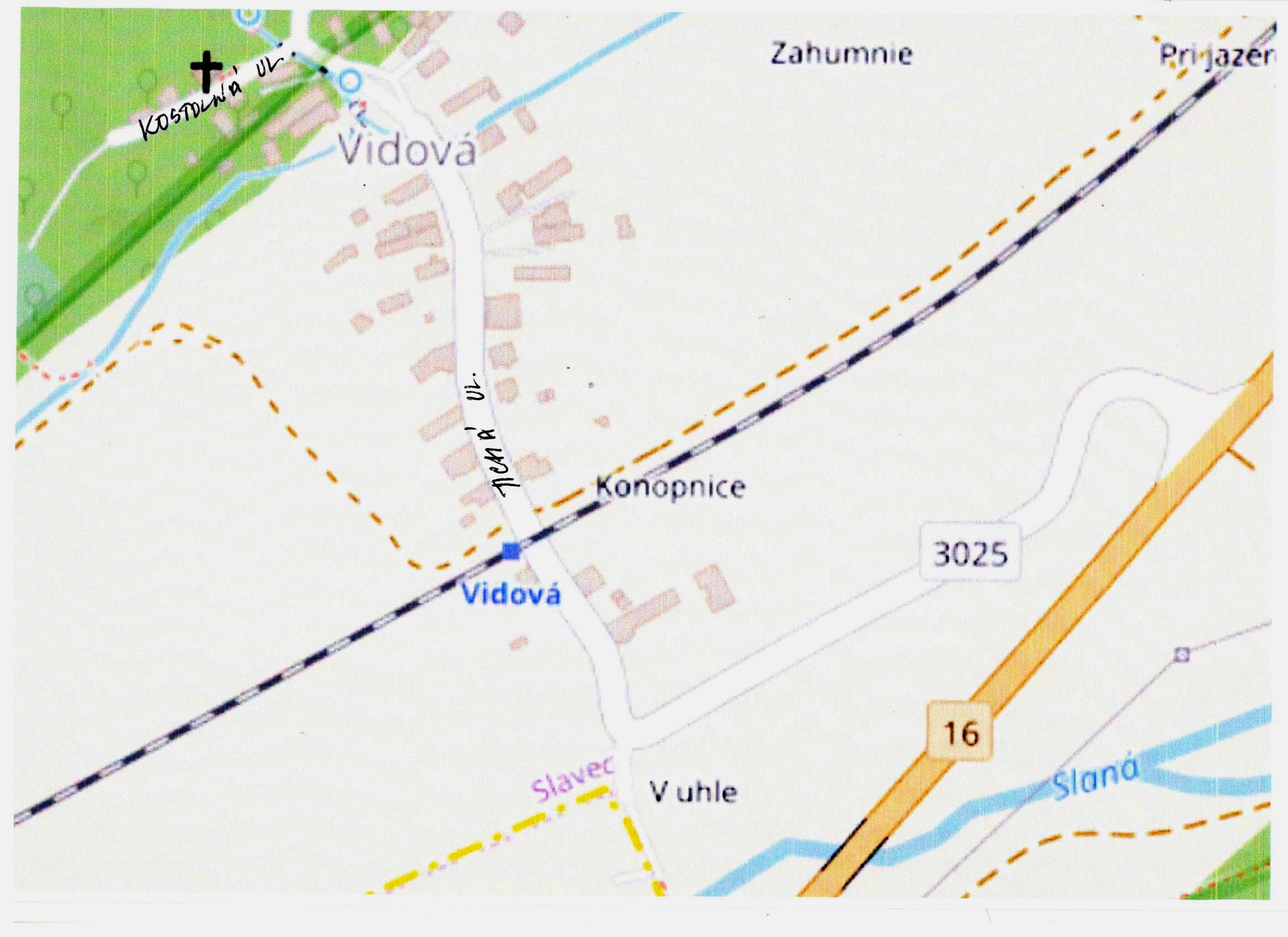  ______________________Gejza Ambrúš starosta obce